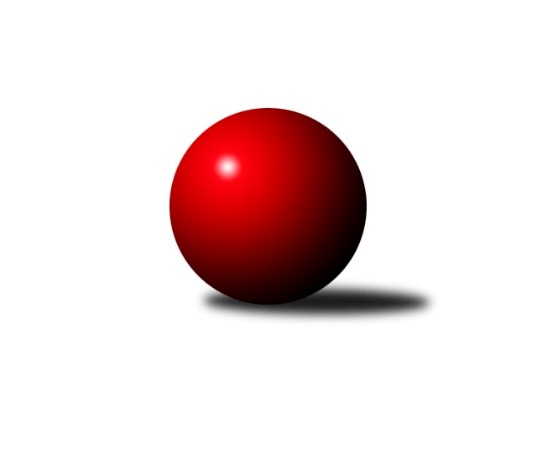 Č.17Ročník 2011/2012	3.5.2024 3. KLM C 2011/2012Statistika 17. kolaTabulka družstev:		družstvo	záp	výh	rem	proh	skore	sety	průměr	body	plné	dorážka	chyby	1.	TJ Prostějov ˝A˝	17	13	0	4	89.5 : 46.5 	(237.0 : 171.0)	3179	26	2128	1051	23.9	2.	SK Camo Slavičín ˝A˝	17	13	0	4	84.0 : 52.0 	(213.0 : 195.0)	3111	26	2112	999	26.6	3.	KK Zábřeh ˝B˝	17	12	1	4	84.0 : 52.0 	(233.5 : 174.5)	3154	25	2136	1018	27.1	4.	TJ Horní Benešov ˝A˝	17	10	1	6	80.0 : 56.0 	(220.0 : 188.0)	3175	21	2144	1031	25.9	5.	TJ Spartak Přerov ˝B˝	17	10	0	7	81.5 : 54.5 	(216.5 : 191.5)	3125	20	2134	991	26.9	6.	TJ Sokol Michálkovice ˝B˝	17	7	1	9	70.0 : 66.0 	(219.0 : 189.0)	3120	15	2127	993	35.4	7.	SKK Ostrava ˝A˝	17	7	1	9	63.5 : 72.5 	(211.5 : 196.5)	3137	15	2117	1020	36.4	8.	TJ Tatran Litovel ˝A˝	17	5	3	9	57.5 : 78.5 	(195.5 : 212.5)	3079	13	2107	972	32.8	9.	TJ  Krnov ˝A˝	17	5	2	10	53.0 : 83.0 	(170.0 : 238.0)	3088	12	2104	984	43	10.	HKK Olomouc ˝B˝	17	6	0	11	52.0 : 84.0 	(179.5 : 228.5)	3064	12	2099	964	37	11.	SKK Jeseník ˝A˝	17	4	2	11	51.0 : 85.0 	(182.5 : 225.5)	3069	10	2084	985	38.4	12.	TJ Sokol Machová ˝A˝	17	4	1	12	50.0 : 86.0 	(170.0 : 238.0)	3072	9	2101	970	37.2Tabulka doma:		družstvo	záp	výh	rem	proh	skore	sety	průměr	body	maximum	minimum	1.	SK Camo Slavičín ˝A˝	9	9	0	0	53.0 : 19.0 	(121.5 : 94.5)	3230	18	3332	3161	2.	KK Zábřeh ˝B˝	8	8	0	0	48.0 : 16.0 	(119.0 : 73.0)	3263	16	3342	3186	3.	TJ Horní Benešov ˝A˝	8	7	0	1	45.5 : 18.5 	(110.5 : 81.5)	3210	14	3291	3159	4.	TJ Spartak Přerov ˝B˝	8	6	0	2	46.0 : 18.0 	(112.0 : 80.0)	3314	12	3386	3263	5.	TJ Prostějov ˝A˝	8	6	0	2	43.0 : 21.0 	(112.0 : 80.0)	3134	12	3169	3075	6.	TJ Sokol Michálkovice ˝B˝	9	6	0	3	46.0 : 26.0 	(128.5 : 87.5)	3048	12	3129	2959	7.	HKK Olomouc ˝B˝	9	5	0	4	35.0 : 37.0 	(101.0 : 115.0)	3131	10	3247	3043	8.	SKK Ostrava ˝A˝	9	4	1	4	35.5 : 36.5 	(109.0 : 107.0)	3033	9	3136	2956	9.	TJ Tatran Litovel ˝A˝	9	3	2	4	33.5 : 38.5 	(106.5 : 109.5)	3127	8	3234	3037	10.	TJ  Krnov ˝A˝	9	3	1	5	27.0 : 45.0 	(89.5 : 126.5)	3055	7	3180	2966	11.	SKK Jeseník ˝A˝	8	2	2	4	29.0 : 35.0 	(97.0 : 95.0)	3108	6	3172	3069	12.	TJ Sokol Machová ˝A˝	8	3	0	5	29.0 : 35.0 	(84.0 : 108.0)	3092	6	3161	3045Tabulka venku:		družstvo	záp	výh	rem	proh	skore	sety	průměr	body	maximum	minimum	1.	TJ Prostějov ˝A˝	9	7	0	2	46.5 : 25.5 	(125.0 : 91.0)	3184	14	3347	3003	2.	KK Zábřeh ˝B˝	9	4	1	4	36.0 : 36.0 	(114.5 : 101.5)	3140	9	3242	2960	3.	SK Camo Slavičín ˝A˝	8	4	0	4	31.0 : 33.0 	(91.5 : 100.5)	3097	8	3172	3016	4.	TJ Spartak Přerov ˝B˝	9	4	0	5	35.5 : 36.5 	(104.5 : 111.5)	3101	8	3176	2949	5.	TJ Horní Benešov ˝A˝	9	3	1	5	34.5 : 37.5 	(109.5 : 106.5)	3186	7	3321	3027	6.	SKK Ostrava ˝A˝	8	3	0	5	28.0 : 36.0 	(102.5 : 89.5)	3152	6	3332	3038	7.	TJ  Krnov ˝A˝	8	2	1	5	26.0 : 38.0 	(80.5 : 111.5)	3092	5	3183	2991	8.	TJ Tatran Litovel ˝A˝	8	2	1	5	24.0 : 40.0 	(89.0 : 103.0)	3072	5	3171	2915	9.	SKK Jeseník ˝A˝	9	2	0	7	22.0 : 50.0 	(85.5 : 130.5)	3065	4	3186	2828	10.	TJ Sokol Michálkovice ˝B˝	8	1	1	6	24.0 : 40.0 	(90.5 : 101.5)	3130	3	3223	3012	11.	TJ Sokol Machová ˝A˝	9	1	1	7	21.0 : 51.0 	(86.0 : 130.0)	3069	3	3185	2939	12.	HKK Olomouc ˝B˝	8	1	0	7	17.0 : 47.0 	(78.5 : 113.5)	3054	2	3186	2945Tabulka podzimní části:		družstvo	záp	výh	rem	proh	skore	sety	průměr	body	doma	venku	1.	SK Camo Slavičín ˝A˝	11	9	0	2	57.0 : 31.0 	(141.0 : 123.0)	3145	18 	6 	0 	0 	3 	0 	2	2.	TJ Horní Benešov ˝A˝	11	8	1	2	58.5 : 29.5 	(148.0 : 116.0)	3208	17 	5 	0 	1 	3 	1 	1	3.	TJ Prostějov ˝A˝	11	8	0	3	55.5 : 32.5 	(151.0 : 113.0)	3137	16 	5 	0 	1 	3 	0 	2	4.	KK Zábřeh ˝B˝	11	7	0	4	52.0 : 36.0 	(153.0 : 111.0)	3161	14 	5 	0 	0 	2 	0 	4	5.	TJ Spartak Přerov ˝B˝	11	6	0	5	51.5 : 36.5 	(142.0 : 122.0)	3169	12 	4 	0 	1 	2 	0 	4	6.	TJ Sokol Michálkovice ˝B˝	11	5	0	6	47.0 : 41.0 	(135.5 : 128.5)	3128	10 	4 	0 	1 	1 	0 	5	7.	SKK Ostrava ˝A˝	11	5	0	6	41.5 : 46.5 	(137.5 : 126.5)	3135	10 	3 	0 	2 	2 	0 	4	8.	SKK Jeseník ˝A˝	11	4	2	5	39.0 : 49.0 	(120.5 : 143.5)	3053	10 	2 	2 	2 	2 	0 	3	9.	HKK Olomouc ˝B˝	11	4	0	7	32.0 : 56.0 	(120.0 : 144.0)	3081	8 	3 	0 	3 	1 	0 	4	10.	TJ  Krnov ˝A˝	11	3	1	7	32.0 : 56.0 	(108.5 : 155.5)	3079	7 	2 	0 	3 	1 	1 	4	11.	TJ Sokol Machová ˝A˝	11	2	1	8	32.0 : 56.0 	(106.0 : 158.0)	3068	5 	2 	0 	3 	0 	1 	5	12.	TJ Tatran Litovel ˝A˝	11	2	1	8	30.0 : 58.0 	(121.0 : 143.0)	3082	5 	1 	1 	4 	1 	0 	4Tabulka jarní části:		družstvo	záp	výh	rem	proh	skore	sety	průměr	body	doma	venku	1.	KK Zábřeh ˝B˝	6	5	1	0	32.0 : 16.0 	(80.5 : 63.5)	3166	11 	3 	0 	0 	2 	1 	0 	2.	TJ Prostějov ˝A˝	6	5	0	1	34.0 : 14.0 	(86.0 : 58.0)	3219	10 	1 	0 	1 	4 	0 	0 	3.	TJ Spartak Přerov ˝B˝	6	4	0	2	30.0 : 18.0 	(74.5 : 69.5)	3100	8 	2 	0 	1 	2 	0 	1 	4.	TJ Tatran Litovel ˝A˝	6	3	2	1	27.5 : 20.5 	(74.5 : 69.5)	3108	8 	2 	1 	0 	1 	1 	1 	5.	SK Camo Slavičín ˝A˝	6	4	0	2	27.0 : 21.0 	(72.0 : 72.0)	3087	8 	3 	0 	0 	1 	0 	2 	6.	TJ Sokol Michálkovice ˝B˝	6	2	1	3	23.0 : 25.0 	(83.5 : 60.5)	3079	5 	2 	0 	2 	0 	1 	1 	7.	SKK Ostrava ˝A˝	6	2	1	3	22.0 : 26.0 	(74.0 : 70.0)	3113	5 	1 	1 	2 	1 	0 	1 	8.	TJ  Krnov ˝A˝	6	2	1	3	21.0 : 27.0 	(61.5 : 82.5)	3099	5 	1 	1 	2 	1 	0 	1 	9.	TJ Horní Benešov ˝A˝	6	2	0	4	21.5 : 26.5 	(72.0 : 72.0)	3148	4 	2 	0 	0 	0 	0 	4 	10.	HKK Olomouc ˝B˝	6	2	0	4	20.0 : 28.0 	(59.5 : 84.5)	3047	4 	2 	0 	1 	0 	0 	3 	11.	TJ Sokol Machová ˝A˝	6	2	0	4	18.0 : 30.0 	(64.0 : 80.0)	3080	4 	1 	0 	2 	1 	0 	2 	12.	SKK Jeseník ˝A˝	6	0	0	6	12.0 : 36.0 	(62.0 : 82.0)	3099	0 	0 	0 	2 	0 	0 	4 Zisk bodů pro družstvo:		jméno hráče	družstvo	body	zápasy	v %	dílčí body	sety	v %	1.	Petr Pospíšilík 	TJ Prostějov ˝A˝ 	16	/	17	(94%)	51	/	68	(75%)	2.	Václav Smejkal 	SKK Jeseník ˝A˝ 	14	/	17	(82%)	39	/	68	(57%)	3.	Bronislav Diviš 	TJ Prostějov ˝A˝ 	12.5	/	16	(78%)	41.5	/	64	(65%)	4.	Jiří Trnka 	SKK Ostrava ˝A˝ 	12	/	17	(71%)	43	/	68	(63%)	5.	Miroslav Míšek 	TJ Sokol Machová ˝A˝ 	12	/	17	(71%)	39	/	68	(57%)	6.	Milan Kanda 	TJ Spartak Přerov ˝B˝ 	11	/	14	(79%)	38	/	56	(68%)	7.	Karel Ivaniš 	SK Camo Slavičín ˝A˝ 	11	/	15	(73%)	37	/	60	(62%)	8.	Miroslav Petřek ml.	TJ Horní Benešov ˝A˝ 	11	/	16	(69%)	40.5	/	64	(63%)	9.	Kamil Kubeša 	TJ Horní Benešov ˝A˝ 	11	/	17	(65%)	38.5	/	68	(57%)	10.	Petr Řepecký 	TJ Sokol Michálkovice ˝B˝ 	11	/	17	(65%)	38	/	68	(56%)	11.	Michal Klich 	TJ Horní Benešov ˝A˝ 	10.5	/	15	(70%)	34.5	/	60	(58%)	12.	Vladimír Mánek 	TJ Spartak Přerov ˝B˝ 	10.5	/	15	(70%)	34	/	60	(57%)	13.	Miroslav Talášek 	TJ Tatran Litovel ˝A˝ 	10	/	14	(71%)	36	/	56	(64%)	14.	Josef Linhart 	TJ Sokol Michálkovice ˝B˝ 	10	/	15	(67%)	38.5	/	60	(64%)	15.	Petr Holas 	SKK Ostrava ˝A˝ 	10	/	17	(59%)	41	/	68	(60%)	16.	Rostislav Gorecký 	SK Camo Slavičín ˝A˝ 	10	/	17	(59%)	37	/	68	(54%)	17.	Marek Ollinger 	KK Zábřeh ˝B˝ 	10	/	17	(59%)	35	/	68	(51%)	18.	Bohuslav Čuba 	TJ Horní Benešov ˝A˝ 	10	/	17	(59%)	35	/	68	(51%)	19.	Milan Dovrtěl 	TJ Sokol Machová ˝A˝ 	10	/	17	(59%)	31	/	68	(46%)	20.	Jiří Zimek 	SK Camo Slavičín ˝A˝ 	9	/	12	(75%)	25.5	/	48	(53%)	21.	Josef Karafiát 	KK Zábřeh ˝B˝ 	9	/	14	(64%)	36.5	/	56	(65%)	22.	Roman Rolenc 	TJ Prostějov ˝A˝ 	9	/	14	(64%)	35.5	/	56	(63%)	23.	Stanislav Beňa st.	TJ Spartak Přerov ˝B˝ 	9	/	14	(64%)	32	/	56	(57%)	24.	Michal Zych 	TJ Sokol Michálkovice ˝B˝ 	9	/	14	(64%)	28	/	56	(50%)	25.	Josef Jurášek 	TJ Sokol Michálkovice ˝B˝ 	9	/	15	(60%)	34.5	/	60	(58%)	26.	Kamil Axman 	TJ Tatran Litovel ˝A˝ 	9	/	15	(60%)	31	/	60	(52%)	27.	Libor Pekárek ml. 	SK Camo Slavičín ˝A˝ 	9	/	15	(60%)	30.5	/	60	(51%)	28.	Jiří Michálek 	KK Zábřeh ˝B˝ 	9	/	16	(56%)	41.5	/	64	(65%)	29.	Petr Vácha 	TJ Spartak Přerov ˝B˝ 	9	/	16	(56%)	33	/	64	(52%)	30.	Michal Albrecht 	KK Zábřeh ˝B˝ 	9	/	17	(53%)	39	/	68	(57%)	31.	Michal Smejkal 	SKK Jeseník ˝A˝ 	9	/	17	(53%)	32.5	/	68	(48%)	32.	Tomáš Rechtoris 	TJ Sokol Michálkovice ˝B˝ 	8	/	15	(53%)	34.5	/	60	(58%)	33.	Jiří Fárek 	SKK Jeseník ˝A˝ 	8	/	15	(53%)	32.5	/	60	(54%)	34.	David Čulík 	TJ Tatran Litovel ˝A˝ 	8	/	16	(50%)	33.5	/	64	(52%)	35.	Martin Marek 	KK Zábřeh ˝B˝ 	8	/	16	(50%)	27.5	/	64	(43%)	36.	Petr Černohous 	TJ Prostějov ˝A˝ 	7	/	8	(88%)	21	/	32	(66%)	37.	Václav Ondruch 	KK Zábřeh ˝B˝ 	7	/	9	(78%)	23	/	36	(64%)	38.	Bedřich Pluhař 	TJ  Krnov ˝A˝ 	7	/	13	(54%)	23	/	52	(44%)	39.	Jiří Čamek 	TJ Tatran Litovel ˝A˝ 	7	/	14	(50%)	27	/	56	(48%)	40.	Pavel Sláma 	SK Camo Slavičín ˝A˝ 	7	/	14	(50%)	26.5	/	56	(47%)	41.	Miroslav Pytel 	SKK Ostrava ˝A˝ 	7	/	14	(50%)	25.5	/	56	(46%)	42.	Miroslav Znojil 	TJ Prostějov ˝A˝ 	7	/	16	(44%)	30	/	64	(47%)	43.	Petr Dankovič 	TJ Horní Benešov ˝A˝ 	7	/	17	(41%)	32	/	68	(47%)	44.	Petr Vaněk 	TJ  Krnov ˝A˝ 	7	/	17	(41%)	29	/	68	(43%)	45.	Jiří Divila ml. 	TJ Spartak Přerov ˝B˝ 	6	/	10	(60%)	21	/	40	(53%)	46.	Jan Pernica 	TJ Prostějov ˝A˝ 	6	/	11	(55%)	21.5	/	44	(49%)	47.	Jiří Divila st. 	TJ Spartak Přerov ˝B˝ 	6	/	12	(50%)	22	/	48	(46%)	48.	Jiří Kropáč 	HKK Olomouc ˝B˝ 	6	/	14	(43%)	29.5	/	56	(53%)	49.	Pavel Gerlich 	SKK Ostrava ˝A˝ 	6	/	14	(43%)	29.5	/	56	(53%)	50.	Vojtěch Venclík 	TJ Spartak Přerov ˝B˝ 	6	/	14	(43%)	24.5	/	56	(44%)	51.	Dušan Říha 	HKK Olomouc ˝B˝ 	6	/	15	(40%)	30.5	/	60	(51%)	52.	Václav Hrejzek 	TJ Sokol Michálkovice ˝B˝ 	6	/	15	(40%)	29.5	/	60	(49%)	53.	Jiří Jedlička 	TJ  Krnov ˝A˝ 	6	/	15	(40%)	29	/	60	(48%)	54.	Vlastimil Kotrla 	TJ  Krnov ˝A˝ 	6	/	16	(38%)	28.5	/	64	(45%)	55.	Petr Šulák 	SKK Jeseník ˝A˝ 	6	/	17	(35%)	28	/	68	(41%)	56.	Vladimír Korta 	SKK Ostrava ˝A˝ 	5.5	/	13	(42%)	28	/	52	(54%)	57.	Vlastimil Skopalík 	TJ Horní Benešov ˝A˝ 	5.5	/	15	(37%)	28.5	/	60	(48%)	58.	David Pospíšil 	HKK Olomouc ˝B˝ 	5	/	7	(71%)	17.5	/	28	(63%)	59.	Jakub Mokoš 	TJ Tatran Litovel ˝A˝ 	5	/	7	(71%)	16	/	28	(57%)	60.	Aleš Čapka 	HKK Olomouc ˝B˝ 	5	/	9	(56%)	18.5	/	36	(51%)	61.	Milan Šula 	KK Zábřeh ˝B˝ 	5	/	10	(50%)	24.5	/	40	(61%)	62.	Milan Sekanina 	HKK Olomouc ˝B˝ 	5	/	11	(45%)	20	/	44	(45%)	63.	Radek Malíšek 	HKK Olomouc ˝B˝ 	5	/	12	(42%)	19.5	/	48	(41%)	64.	Radek Stoklásek 	TJ Sokol Machová ˝A˝ 	5	/	15	(33%)	25	/	60	(42%)	65.	Libor Tkáč 	SKK Ostrava ˝A˝ 	5	/	16	(31%)	30.5	/	64	(48%)	66.	Martin Weiss 	TJ  Krnov ˝A˝ 	4	/	9	(44%)	20	/	36	(56%)	67.	Zdeněk Gajda 	SK Camo Slavičín ˝A˝ 	4	/	9	(44%)	18	/	36	(50%)	68.	Josef Jurda 	TJ Prostějov ˝A˝ 	4	/	10	(40%)	19	/	40	(48%)	69.	Jan Tögel 	HKK Olomouc ˝B˝ 	4	/	12	(33%)	20.5	/	48	(43%)	70.	Bronislav Fojtík 	SK Camo Slavičín ˝A˝ 	4	/	14	(29%)	26	/	56	(46%)	71.	Martin Koraba 	TJ  Krnov ˝A˝ 	4	/	16	(25%)	19.5	/	64	(30%)	72.	Jiří Forcek 	TJ  Krnov ˝A˝ 	3	/	4	(75%)	9	/	16	(56%)	73.	Jiří Tesař 	TJ Sokol Machová ˝A˝ 	3	/	6	(50%)	14	/	24	(58%)	74.	Vlastimil Grebeníček 	TJ Sokol Machová ˝A˝ 	3	/	10	(30%)	15.5	/	40	(39%)	75.	Josef Čapka 	HKK Olomouc ˝B˝ 	3	/	12	(25%)	14.5	/	48	(30%)	76.	Jaroslav Michalík 	TJ Sokol Machová ˝A˝ 	3	/	16	(19%)	23	/	64	(36%)	77.	František Baleka 	TJ Tatran Litovel ˝A˝ 	2.5	/	9	(28%)	12	/	36	(33%)	78.	Petr Axman 	TJ Tatran Litovel ˝A˝ 	2	/	7	(29%)	13.5	/	28	(48%)	79.	Radek Foltýn 	SKK Ostrava ˝A˝ 	2	/	7	(29%)	12	/	28	(43%)	80.	Jiří Kráčmar 	TJ Tatran Litovel ˝A˝ 	2	/	8	(25%)	10.5	/	32	(33%)	81.	Jiří Vrba  	SKK Jeseník ˝A˝ 	2	/	10	(20%)	17.5	/	40	(44%)	82.	Petr Jurášek 	TJ Sokol Michálkovice ˝B˝ 	2	/	10	(20%)	14	/	40	(35%)	83.	Miroslav Setinský 	SKK Jeseník ˝A˝ 	2	/	11	(18%)	14	/	44	(32%)	84.	Bohuslav Husek 	TJ Sokol Machová ˝A˝ 	2	/	11	(18%)	12.5	/	44	(28%)	85.	Vladislav Pečinka 	TJ Horní Benešov ˝A˝ 	1	/	1	(100%)	3	/	4	(75%)	86.	Zdeněk Černý 	TJ Horní Benešov ˝A˝ 	1	/	1	(100%)	3	/	4	(75%)	87.	Václav Švub 	KK Zábřeh ˝B˝ 	1	/	1	(100%)	3	/	4	(75%)	88.	Jiří Fiala 	TJ Tatran Litovel ˝A˝ 	1	/	1	(100%)	3	/	4	(75%)	89.	Jaromír Hendrych ml. 	TJ Horní Benešov ˝A˝ 	1	/	1	(100%)	3	/	4	(75%)	90.	Pavel Pekárek 	SK Camo Slavičín ˝A˝ 	1	/	1	(100%)	3	/	4	(75%)	91.	Pavel Čech 	TJ Sokol Michálkovice ˝B˝ 	1	/	1	(100%)	2	/	4	(50%)	92.	Petr Bařinka 	SK Camo Slavičín ˝A˝ 	1	/	2	(50%)	4	/	8	(50%)	93.	Jan Gala 	TJ Sokol Machová ˝A˝ 	1	/	2	(50%)	3	/	8	(38%)	94.	Jiří Hradílek 	TJ Spartak Přerov ˝B˝ 	1	/	2	(50%)	3	/	8	(38%)	95.	Karel Kučera 	SKK Jeseník ˝A˝ 	1	/	3	(33%)	6	/	12	(50%)	96.	Jaroslav Lakomý 	TJ  Krnov ˝A˝ 	1	/	3	(33%)	6	/	12	(50%)	97.	Jakub Smejkal 	SKK Jeseník ˝A˝ 	1	/	4	(25%)	6	/	16	(38%)	98.	František Vícha 	TJ  Krnov ˝A˝ 	1	/	4	(25%)	3	/	16	(19%)	99.	Martin Zavacký 	SKK Jeseník ˝A˝ 	0	/	1	(0%)	2	/	4	(50%)	100.	Miloslav  Compel 	KK Zábřeh ˝B˝ 	0	/	1	(0%)	1.5	/	4	(38%)	101.	Leoš Hamrlíček 	TJ Sokol Machová ˝A˝ 	0	/	1	(0%)	1	/	4	(25%)	102.	Michal Juráš 	SKK Jeseník ˝A˝ 	0	/	1	(0%)	1	/	4	(25%)	103.	Robert Kučerka 	TJ Horní Benešov ˝A˝ 	0	/	1	(0%)	1	/	4	(25%)	104.	Jaromír Měřil 	TJ Sokol Machová ˝A˝ 	0	/	1	(0%)	0	/	4	(0%)	105.	Jaroslav Pěcha 	TJ Spartak Přerov ˝B˝ 	0	/	1	(0%)	0	/	4	(0%)	106.	Petr  Šulák ml. 	SKK Jeseník ˝A˝ 	0	/	1	(0%)	0	/	4	(0%)	107.	Jaromír Čech 	TJ  Krnov ˝A˝ 	0	/	1	(0%)	0	/	4	(0%)	108.	Michal Symerský 	TJ Spartak Přerov ˝B˝ 	0	/	1	(0%)	0	/	4	(0%)	109.	Stanislav Brosinger 	TJ Tatran Litovel ˝A˝ 	0	/	2	(0%)	3	/	8	(38%)	110.	Jiří Michalík 	TJ Sokol Machová ˝A˝ 	0	/	2	(0%)	3	/	8	(38%)	111.	Rostislav  Cundrla 	SKK Jeseník ˝A˝ 	0	/	2	(0%)	1	/	8	(13%)	112.	Jiří Chylík 	TJ  Krnov ˝A˝ 	0	/	2	(0%)	1	/	8	(13%)	113.	Radek Husek 	TJ Sokol Machová ˝A˝ 	0	/	2	(0%)	0	/	8	(0%)	114.	Jaroslav Navrátil 	SKK Jeseník ˝A˝ 	0	/	3	(0%)	3	/	12	(25%)	115.	Martin Jindra 	TJ Tatran Litovel ˝A˝ 	0	/	5	(0%)	4	/	20	(20%)Průměry na kuželnách:		kuželna	průměr	plné	dorážka	chyby	výkon na hráče	1.	TJ Spartak Přerov, 1-6	3266	2188	1077	28.3	(544.4)	2.	KK Zábřeh, 1-4	3210	2162	1048	27.0	(535.0)	3.	KC Zlín, 1-4	3191	2147	1044	30.0	(532.0)	4.	HKK Olomouc, 1-8	3141	2131	1010	33.9	(523.6)	5.	Sokol Přemyslovice, 1-4	3134	2114	1019	29.4	(522.3)	6.	 Horní Benešov, 1-4	3125	2123	1001	35.0	(520.9)	7.	SKK Jeseník, 1-4	3115	2127	988	36.0	(519.2)	8.	TJ  Prostějov, 1-4	3102	2104	998	29.3	(517.1)	9.	KK Kroměříž, 1-4	3098	2108	989	33.9	(516.4)	10.	TJ VOKD Poruba, 1-4	3027	2067	959	34.8	(504.6)	11.	TJ Sokol Bohumín, 1-4	3013	2072	941	37.4	(502.3)Nejlepší výkony na kuželnách:TJ Spartak Přerov, 1-6TJ Spartak Přerov ˝B˝	3386	6. kolo	Vladimír Mánek 	TJ Spartak Přerov ˝B˝	600	4. koloTJ Spartak Přerov ˝B˝	3384	4. kolo	Bronislav Diviš 	TJ Prostějov ˝A˝	600	16. koloTJ Prostějov ˝A˝	3347	16. kolo	Vladimír Mánek 	TJ Spartak Přerov ˝B˝	598	6. koloSKK Ostrava ˝A˝	3332	2. kolo	Milan Kanda 	TJ Spartak Přerov ˝B˝	597	2. koloTJ Spartak Přerov ˝B˝	3315	2. kolo	Milan Kanda 	TJ Spartak Přerov ˝B˝	587	10. koloTJ Spartak Přerov ˝B˝	3311	12. kolo	Petr Holas 	SKK Ostrava ˝A˝	586	2. koloTJ Spartak Přerov ˝B˝	3308	14. kolo	Petr Vácha 	TJ Spartak Přerov ˝B˝	580	6. koloTJ Spartak Přerov ˝B˝	3279	10. kolo	Jiří Divila ml. 	TJ Spartak Přerov ˝B˝	579	4. koloTJ Spartak Přerov ˝B˝	3265	16. kolo	Vladimír Mánek 	TJ Spartak Přerov ˝B˝	577	16. koloTJ Spartak Přerov ˝B˝	3263	8. kolo	Milan Kanda 	TJ Spartak Přerov ˝B˝	577	12. koloKK Zábřeh, 1-4KK Zábřeh ˝B˝	3342	6. kolo	Bronislav Diviš 	TJ Prostějov ˝A˝	636	2. koloKK Zábřeh ˝B˝	3325	11. kolo	Jiří Michálek 	KK Zábřeh ˝B˝	593	6. koloKK Zábřeh ˝B˝	3282	12. kolo	Jiří Michálek 	KK Zábřeh ˝B˝	585	11. koloKK Zábřeh ˝B˝	3265	4. kolo	Dušan Říha 	HKK Olomouc ˝B˝	574	14. koloKK Zábřeh ˝B˝	3247	2. kolo	Marek Ollinger 	KK Zábřeh ˝B˝	573	11. koloKK Zábřeh ˝B˝	3246	8. kolo	Martin Marek 	KK Zábřeh ˝B˝	571	12. koloTJ Prostějov ˝A˝	3244	2. kolo	Petr Řepecký 	TJ Sokol Michálkovice ˝B˝	570	8. koloTJ Horní Benešov ˝A˝	3240	12. kolo	Josef Karafiát 	KK Zábřeh ˝B˝	569	6. koloTJ Sokol Michálkovice ˝B˝	3223	8. kolo	Václav Ondruch 	KK Zábřeh ˝B˝	568	4. koloKK Zábřeh ˝B˝	3214	16. kolo	Martin Marek 	KK Zábřeh ˝B˝	568	4. koloKC Zlín, 1-4SK Camo Slavičín ˝A˝	3332	9. kolo	Bronislav Fojtík 	SK Camo Slavičín ˝A˝	596	7. koloSK Camo Slavičín ˝A˝	3273	11. kolo	Jiří Trnka 	SKK Ostrava ˝A˝	580	1. koloSK Camo Slavičín ˝A˝	3258	5. kolo	Pavel Sláma 	SK Camo Slavičín ˝A˝	580	9. koloSK Camo Slavičín ˝A˝	3244	7. kolo	Jiří Divila ml. 	TJ Spartak Přerov ˝B˝	577	11. koloSK Camo Slavičín ˝A˝	3217	13. kolo	Karel Ivaniš 	SK Camo Slavičín ˝A˝	575	9. koloSK Camo Slavičín ˝A˝	3210	15. kolo	Pavel Sláma 	SK Camo Slavičín ˝A˝	572	15. koloSK Camo Slavičín ˝A˝	3205	1. kolo	Rostislav Gorecký 	SK Camo Slavičín ˝A˝	570	13. koloTJ Horní Benešov ˝A˝	3198	7. kolo	David Pospíšil 	HKK Olomouc ˝B˝	569	9. koloHKK Olomouc ˝B˝	3186	9. kolo	Jaromír Hendrych ml. 	TJ Horní Benešov ˝A˝	569	7. koloTJ  Krnov ˝A˝	3183	13. kolo	Jiří Zimek 	SK Camo Slavičín ˝A˝	566	9. koloHKK Olomouc, 1-8TJ Horní Benešov ˝A˝	3282	5. kolo	Bronislav Diviš 	TJ Prostějov ˝A˝	596	17. koloTJ Prostějov ˝A˝	3273	17. kolo	Jan Tögel 	HKK Olomouc ˝B˝	582	13. koloHKK Olomouc ˝B˝	3247	8. kolo	David Pospíšil 	HKK Olomouc ˝B˝	576	8. koloKK Zábřeh ˝B˝	3242	3. kolo	Aleš Čapka 	HKK Olomouc ˝B˝	575	8. koloHKK Olomouc ˝B˝	3199	13. kolo	Vladimír Mánek 	TJ Spartak Přerov ˝B˝	568	7. koloHKK Olomouc ˝B˝	3177	5. kolo	David Pospíšil 	HKK Olomouc ˝B˝	565	5. koloTJ Spartak Přerov ˝B˝	3176	7. kolo	Bohuslav Čuba 	TJ Horní Benešov ˝A˝	562	5. koloTJ Tatran Litovel ˝A˝	3171	8. kolo	Miroslav Petřek ml.	TJ Horní Benešov ˝A˝	558	5. koloHKK Olomouc ˝B˝	3159	10. kolo	Dušan Říha 	HKK Olomouc ˝B˝	556	10. koloSKK Ostrava ˝A˝	3152	10. kolo	Martin Marek 	KK Zábřeh ˝B˝	556	3. koloSokol Přemyslovice, 1-4TJ Tatran Litovel ˝A˝	3234	13. kolo	Petr Pospíšilík 	TJ Prostějov ˝A˝	582	7. koloKK Zábřeh ˝B˝	3193	15. kolo	Václav Ondruch 	KK Zábřeh ˝B˝	575	15. koloTJ Tatran Litovel ˝A˝	3191	17. kolo	David Čulík 	TJ Tatran Litovel ˝A˝	567	10. koloSKK Jeseník ˝A˝	3184	5. kolo	Michal Smejkal 	SKK Jeseník ˝A˝	566	5. koloSK Camo Slavičín ˝A˝	3172	10. kolo	Miroslav Míšek 	TJ Sokol Machová ˝A˝	564	3. koloTJ Prostějov ˝A˝	3166	7. kolo	Jakub Mokoš 	TJ Tatran Litovel ˝A˝	563	15. koloTJ Tatran Litovel ˝A˝	3150	10. kolo	Miroslav Talášek 	TJ Tatran Litovel ˝A˝	562	9. koloTJ Tatran Litovel ˝A˝	3148	15. kolo	Stanislav Beňa st.	TJ Spartak Přerov ˝B˝	557	9. koloTJ Sokol Michálkovice ˝B˝	3146	13. kolo	Petr Řepecký 	TJ Sokol Michálkovice ˝B˝	556	13. koloTJ  Krnov ˝A˝	3134	1. kolo	Jiří Čamek 	TJ Tatran Litovel ˝A˝	555	10. kolo Horní Benešov, 1-4TJ Horní Benešov ˝A˝	3321	9. kolo	Pavel Gerlich 	SKK Ostrava ˝A˝	605	14. koloTJ Horní Benešov ˝A˝	3291	6. kolo	Vlastimil Skopalík 	TJ Horní Benešov ˝A˝	584	9. koloTJ Horní Benešov ˝A˝	3245	8. kolo	Petr Pospíšilík 	TJ Prostějov ˝A˝	581	4. koloTJ Horní Benešov ˝A˝	3211	10. kolo	Miroslav Míšek 	TJ Sokol Machová ˝A˝	579	17. koloTJ Horní Benešov ˝A˝	3200	13. kolo	Bohuslav Čuba 	TJ Horní Benešov ˝A˝	572	6. koloTJ Horní Benešov ˝A˝	3199	3. kolo	Bohuslav Čuba 	TJ Horní Benešov ˝A˝	571	4. koloTJ Horní Benešov ˝A˝	3188	1. kolo	Bohuslav Čuba 	TJ Horní Benešov ˝A˝	567	16. koloTJ Horní Benešov ˝A˝	3186	16. kolo	Michal Klich 	TJ Horní Benešov ˝A˝	565	9. koloTJ Sokol Michálkovice ˝B˝	3186	10. kolo	David Pospíšil 	HKK Olomouc ˝B˝	564	11. koloTJ  Krnov ˝A˝	3180	14. kolo	Petr Vaněk 	TJ  Krnov ˝A˝	563	12. koloSKK Jeseník, 1-4TJ Prostějov ˝A˝	3252	14. kolo	Václav Smejkal 	SKK Jeseník ˝A˝	578	6. koloSKK Jeseník ˝A˝	3172	10. kolo	Jiří Fárek 	SKK Jeseník ˝A˝	575	8. koloTJ Sokol Machová ˝A˝	3168	10. kolo	Vlastimil Kotrla 	TJ  Krnov ˝A˝	569	8. koloTJ Spartak Přerov ˝B˝	3166	1. kolo	Miroslav Znojil 	TJ Prostějov ˝A˝	569	14. koloSKK Jeseník ˝A˝	3139	14. kolo	Pavel Sláma 	SK Camo Slavičín ˝A˝	568	6. koloTJ  Krnov ˝A˝	3116	8. kolo	Václav Smejkal 	SKK Jeseník ˝A˝	564	1. koloTJ Tatran Litovel ˝A˝	3115	16. kolo	Petr Šulák 	SKK Jeseník ˝A˝	561	16. koloSKK Jeseník ˝A˝	3113	16. kolo	Milan Kanda 	TJ Spartak Přerov ˝B˝	561	1. koloSKK Jeseník ˝A˝	3106	8. kolo	Jiří Fárek 	SKK Jeseník ˝A˝	560	14. koloTJ Horní Benešov ˝A˝	3104	2. kolo	Michal Smejkal 	SKK Jeseník ˝A˝	554	10. koloTJ  Prostějov, 1-4TJ Prostějov ˝A˝	3169	6. kolo	Petr Pospíšilík 	TJ Prostějov ˝A˝	576	6. koloTJ Prostějov ˝A˝	3169	1. kolo	Bronislav Diviš 	TJ Prostějov ˝A˝	575	3. koloTJ Prostějov ˝A˝	3166	10. kolo	Bronislav Diviš 	TJ Prostějov ˝A˝	570	1. koloSKK Jeseník ˝A˝	3149	3. kolo	Jiří Fárek 	SKK Jeseník ˝A˝	568	3. koloTJ Prostějov ˝A˝	3148	15. kolo	Rostislav  Cundrla 	SKK Jeseník ˝A˝	564	3. koloTJ Prostějov ˝A˝	3146	8. kolo	Václav Smejkal 	SKK Jeseník ˝A˝	562	3. koloKK Zábřeh ˝B˝	3138	13. kolo	Bronislav Diviš 	TJ Prostějov ˝A˝	561	10. koloTJ Prostějov ˝A˝	3115	5. kolo	Petr Pospíšilík 	TJ Prostějov ˝A˝	561	8. koloTJ Spartak Přerov ˝B˝	3090	5. kolo	Milan Kanda 	TJ Spartak Přerov ˝B˝	558	5. koloTJ Prostějov ˝A˝	3087	13. kolo	Miroslav Míšek 	TJ Sokol Machová ˝A˝	557	1. koloKK Kroměříž, 1-4TJ Horní Benešov ˝A˝	3224	11. kolo	Bohuslav Čuba 	TJ Horní Benešov ˝A˝	574	11. koloTJ Sokol Machová ˝A˝	3161	6. kolo	Petr Pospíšilík 	TJ Prostějov ˝A˝	572	12. koloSK Camo Slavičín ˝A˝	3153	4. kolo	Miroslav Míšek 	TJ Sokol Machová ˝A˝	571	16. koloSKK Ostrava ˝A˝	3142	16. kolo	Miroslav Míšek 	TJ Sokol Machová ˝A˝	571	6. koloTJ Sokol Machová ˝A˝	3114	4. kolo	Jiří Tesař 	TJ Sokol Machová ˝A˝	568	14. koloTJ Sokol Machová ˝A˝	3114	2. kolo	Milan Dovrtěl 	TJ Sokol Machová ˝A˝	559	2. koloKK Zábřeh ˝B˝	3112	9. kolo	Bedřich Pluhař 	TJ  Krnov ˝A˝	557	6. koloTJ  Krnov ˝A˝	3110	6. kolo	Milan Dovrtěl 	TJ Sokol Machová ˝A˝	556	12. koloTJ Prostějov ˝A˝	3104	12. kolo	Miroslav Petřek ml.	TJ Horní Benešov ˝A˝	554	11. koloTJ Sokol Machová ˝A˝	3092	11. kolo	Jan Pernica 	TJ Prostějov ˝A˝	553	12. koloTJ VOKD Poruba, 1-4SKK Ostrava ˝A˝	3136	5. kolo	Libor Tkáč 	SKK Ostrava ˝A˝	565	5. koloTJ Tatran Litovel ˝A˝	3110	11. kolo	Libor Tkáč 	SKK Ostrava ˝A˝	565	17. koloKK Zábřeh ˝B˝	3106	17. kolo	David Čulík 	TJ Tatran Litovel ˝A˝	557	11. koloTJ Prostějov ˝A˝	3095	9. kolo	Jiří Trnka 	SKK Ostrava ˝A˝	551	17. koloSKK Ostrava ˝A˝	3059	15. kolo	Kamil Axman 	TJ Tatran Litovel ˝A˝	548	11. koloTJ Sokol Michálkovice ˝B˝	3055	15. kolo	Martin Weiss 	TJ  Krnov ˝A˝	546	3. koloSKK Ostrava ˝A˝	3054	17. kolo	Jiří Trnka 	SKK Ostrava ˝A˝	543	11. koloSKK Ostrava ˝A˝	3037	11. kolo	Jiří Trnka 	SKK Ostrava ˝A˝	541	12. koloSKK Ostrava ˝A˝	3032	12. kolo	Petr Holas 	SKK Ostrava ˝A˝	540	9. koloSK Camo Slavičín ˝A˝	3016	12. kolo	Jiří Trnka 	SKK Ostrava ˝A˝	539	7. koloTJ Sokol Bohumín, 1-4TJ Sokol Michálkovice ˝B˝	3129	17. kolo	Josef Jurášek 	TJ Sokol Michálkovice ˝B˝	548	17. koloTJ Sokol Michálkovice ˝B˝	3098	2. kolo	Petr Řepecký 	TJ Sokol Michálkovice ˝B˝	545	12. koloTJ Sokol Michálkovice ˝B˝	3078	12. kolo	Karel Ivaniš 	SK Camo Slavičín ˝A˝	542	14. koloTJ Sokol Michálkovice ˝B˝	3062	9. kolo	Pavel Gerlich 	SKK Ostrava ˝A˝	542	4. koloTJ Sokol Michálkovice ˝B˝	3060	7. kolo	Petr Řepecký 	TJ Sokol Michálkovice ˝B˝	541	7. koloTJ Sokol Michálkovice ˝B˝	3053	11. kolo	Milan Dovrtěl 	TJ Sokol Machová ˝A˝	540	7. koloSKK Ostrava ˝A˝	3038	4. kolo	Michal Smejkal 	SKK Jeseník ˝A˝	534	9. koloSK Camo Slavičín ˝A˝	3032	14. kolo	Josef Jurášek 	TJ Sokol Michálkovice ˝B˝	533	12. koloTJ  Krnov ˝A˝	3026	16. kolo	Václav Hrejzek 	TJ Sokol Michálkovice ˝B˝	532	9. koloTJ Sokol Michálkovice ˝B˝	3016	4. kolo	Michal Zych 	TJ Sokol Michálkovice ˝B˝	531	7. koloČetnost výsledků:	8.0 : 0.0	3x	7.0 : 1.0	19x	6.0 : 2.0	20x	5.5 : 2.5	2x	5.0 : 3.0	18x	4.0 : 4.0	6x	3.0 : 5.0	10x	2.0 : 6.0	16x	1.5 : 6.5	1x	1.0 : 7.0	5x	0.0 : 8.0	2x